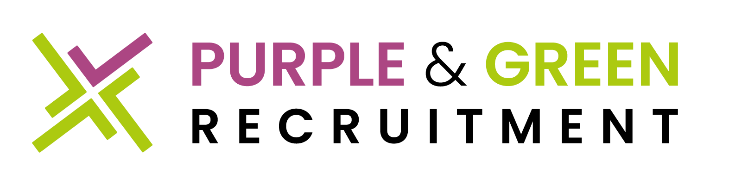 The Company is a recruitment business which provides work-finding services to its clients and work-seekers. The Company must process personal data (including sensitive personal data) so that it can provide these services – in doing so, the Company acts as a data controller. You may give your personal details to the Company directly, such as on an application or registration form or via our website, or we may collect them from another source such as a jobs board. The Company must have a legal basis for processing your personal data. For the purposes of providing you with work-finding services and/or information relating to roles relevant to you we will only use your personal data in accordance with this privacy statement. At all times we will comply with current data protection laws. How long do we keep your personal data for? We will Delete your personal data from our systems if we have not had any meaningful contact with you (or, where appropriate, the company you are working for or with) for two years (or for such longer period as we believe in good faith that the law or relevant regulators require us to preserve your data). After this period, it is likely your data will no longer be relevant for the purposes for which it was collected.                                     
 For those Candidates whose services are provided via a third party company or other entity, "meaningful contact" with you means meaningful contact with the company or entity which supplies your services. Where we are notified by such company or entity that it no longer has that relationship with you, we will retain your data for no longer than two years from that point or, if later, for the period of two years from the point we subsequently have meaningful contact directly with you.When we refer to "meaningful contact", we mean, for example, communication between us (either verbal or written), or where you are actively engaging with our online services. If you are a Candidate we will consider there to be meaningful contact with you if you submit your updated CV onto our website or take part in any of our online training. We will also consider it meaningful contact if you communicate with us about potential roles, either by verbal or written communication or click through from any of our marketing communications. Your receipt, opening or reading of an email or other digital message from us will not count as meaningful contact – this will only occur in cases where you click-through or reply directly. Company Name:J&L Recruitment t/a Purple and Green Recruitment (‘the Company’) Company Contact details:Suite G3, Connexions, 159 Princes Street, Ipswich, IP1 1QJTel: 01473 599 129Document DP5Retention Policy (including for use on the company website)Topic:Data protectionDate:25th May 2018Version:1